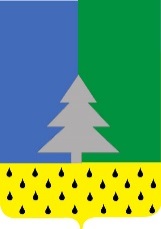 СОВЕТ  ДЕПУТАТОВсельского поселения АлябьевскийСоветского районаХанты-Мансийского автономного округа-ЮгрыРЕШЕНИЕЗарегистрировано в Управлении Министерства юстиции Российской Федерации по Ханты-Мансийскому автономному округу-Югре 23.01.2023 регистрационный  номер ru 865063082023001« 22  »  декабря  2022 года                                                                                              № 199О внесении изменений и дополнений в Устав сельского поселения АлябьевскийВ соответствии с Федеральным законом от 06.10.2003 № 131-ФЗ  «Об общих принципах организации местного самоуправления в Российской Федерации», Федеральным законом от 14.03.2022 № 60-ФЗ «О внесении изменений в отдельные законодательные акты Российской Федерации», Уставом  сельского поселения Алябьевский,                              Совет депутатов сельского поселения Алябьевский решил:1. Внести  в Устав сельского поселения Алябьевский следующие изменения:1.1. Статью 25 признать утратившей силу.2. Направить настоящее решение в Управление Министерства юстиции Российской Федерации по Ханты-Мансийскому автономному округу - Югре для государственной регистрации. 3. Опубликовать настоящее решение в периодическом издании органов местного самоуправления в бюллетене «Алябьевский вестник» в течение 10 дней со дня его поступления из Управления Министерства юстиции Российской Федерации по Ханты-Мансийскому автономному округу-Югре.4. Настоящее решение вступает в силу после его официального опубликования, но не ранее 01.01.2023.Глава сельского поселения Алябьевский                                    А.А. Кудрина